Отчет о результатах самообследования.Общий уровень развития детей во всех возрастных группах по всем разделам программы «От рождения до школы» под редакцией Н. Е. Вераксы, Т. С. Комаровой, М. А. Васильевой, за второе полугодие учебного года 2014 – 2015 г. Июнь.Количество групп:5 групп общеобразовательной направленностиОбследовано детей в количестве:  125  человекАнализируя результаты обследования дошкольников в МБДОУ «Детский сад № 45», по всем возрастным группам и разделам программы общий уровень развития детей показал:Высокий – 48%Средний – 46%Низкий – 6%Общий уровень профессионального мастерства воспитателей в работе с детьми по всем разделам программы «От рождения до школы» под редакцией Н. Е. Вераксы, Т. С. Комаровой, М. А. Васильевой, за второе полугодие учебного года 2014 – 2015 г. июнь.Количество групп:5 групп общеобразовательной направленностиКоличество участвующих в самоанализе:  10 человекАнализируя результаты обследования профессионального мастерства педагогов в работе с воспитанниками, по всем разделам программы, имеем следующие показатели:Высокий – 80%Средний – 20%Низкий – 0%ГруппыКол-во детейОзнакомления с окружающимОзнакомления с окружающимОзнакомления с окружающимРазвитие речиРазвитие речиРазвитие речиРЭМПРЭМПРЭМПИЗОИЗОИЗОКонструированиеКонструированиеКонструированиеИграИграИгра1 мл.гр.26ВСНВСНВСНВСНВСНВСН1 мл.гр.2641%33%26%28%45%27%31%36%33%29%43%28%17%56%27%43%34%23%2 мл.гр.2450%35%15%47%34%19%57%30%13%32%64%4%59%33%8%70%23%7%средняя268%74%18%13%58%29%25%65%10%18%68%14%23%69%8%26%62%12%старшая2470%30%0%61%39%0%57%43%0%57%43%0%63%37%0%60%40%0%подготови-тельная2523%77%0%16%84%0%37%63%0%16%84%0%42%58%0%43%57%0%ВоспитателиОзнакомления с окружающимОзнакомления с окружающимОзнакомления с окружающимРазвитие речиРазвитие речиРазвитие речиРЭМПРЭМПРЭМПИЗОИЗОИЗОКонструированиеКонструированиеКонструированиеИграИграИграВСНВСНВСНВСНВСНВСНКЖСКГБЛДКЛВЫСОКИЙСРЕДНИЙНИЗКИЙ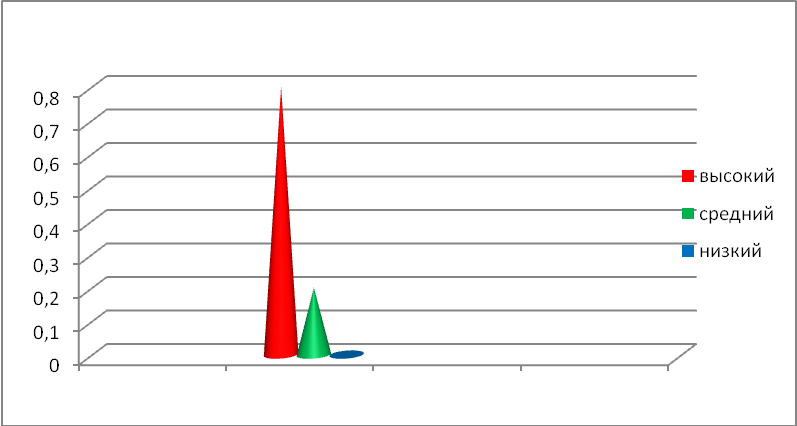 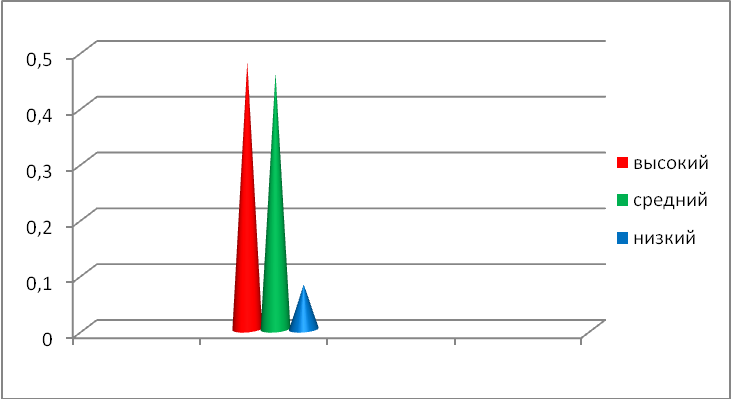 